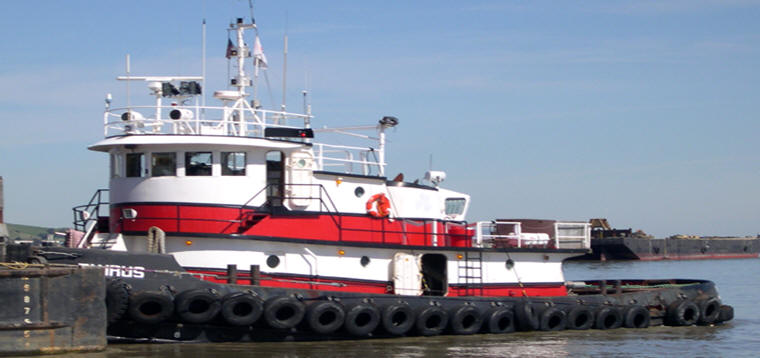 Horsepower:Length:Beam:Deep Draft:Astern Bollard:Ahead Bollard:1,32075’24’8’25.0 Kips35.0 KipsEngines:Rudders:Fresh Water:Fuel Oil:Twin CumminsQSK19-MTwinTwinTwin3,000 Gal.21,000 Gal.Propellers:Main Tow Wire:Main Tow Wire:Main Tow Wire:Under-Rider Wire:Under-Rider Wire:Twin Kort Nozzles1.5”x2500’1.5”x2500’1.5”x2500’1.5”x600’1.5”x600’Gross Tonnage:Call Sign:Call Sign:Call Sign:Official Number:Official Number:116WDB6361WDB6361WDB6361599924599924Note:Note:Note:Note:Note:Note:Tank Vessel Escort CertifiedTank Vessel Escort CertifiedTank Vessel Escort CertifiedTank Vessel Escort CertifiedTank Vessel Escort CertifiedTank Vessel Escort Certified